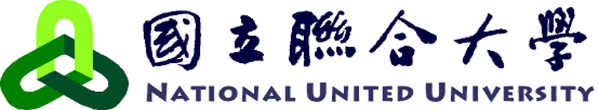 109學年度特殊選才招生資訊★其他招生相關注意事項，請逕於本校網頁(http://www.nuu.edu.tw/)招生平台及年度招生項下免費下載招生簡章參考。歡迎具有特殊專長或不同教育經歷學生踴躍報名！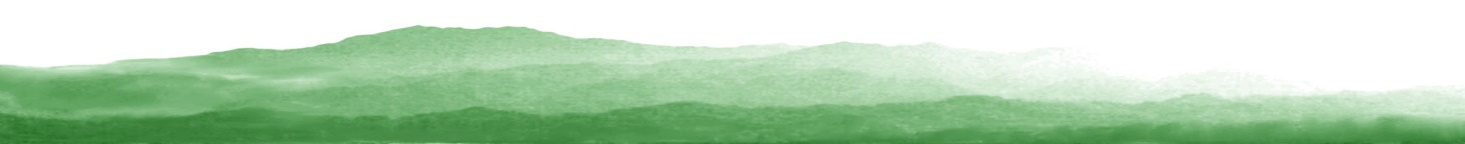 項    目內                 容報名日期2019/11/06(AM 9:00)~2019/11/25(PM 5:00)止考試日期2019/12/07放榜日期2019/12/20招生學系、招生名額理工學院：機械工程學系(15名)招生學系、招生名額電機資訊學院：電機工程學系(3名)資訊工程學系(6名)招生學系、招生名額客家研究學院：文化創意與數位行銷學系(6名)文化觀光產業學系(5名)招生學系、招生名額設計學院：建築學系(7名)工業設計學系(4名)招生學系、招生名額管理學院：資訊管理學系(3名)招生學系、招生名額人文與社會學院：臺灣語文與傳播學系(3名)